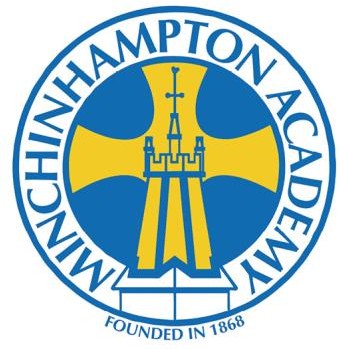 Dear Parents,We are excited to announce that the Year Ones are going on a trip to SkillZONE in Gloucester on Wednesday 6th November 2019. SkillZONE is an interactive life skills village where people of all ages can learn how to keep themselves safe whether at home or in their community. We will be finding out how to stay safe around fire, on the road, in the home, at the park and farm and how to stay safe online. SkillZONE helps children recognise dangers and dilemmas in everyday situations and empowers them to make good choices about their own safety. The cost of this trip is £8.50 per child.  Your child will not be denied a place on the visit if you decline to make a payment, however, the school cannot proceed with the visit unless there are sufficient voluntary contributions for it to be financed.We will leave school at 9.00am and return by 1pm for a normal 3.10pm pick up.The children will need to bring a packed lunch and drink as we will not be back in time for lunch (no fizzy drinks or yogurt please). We are looking for volunteers to help on the day. We will need 4 helpers to come on the coach although they will not be required to help with the children at SkillZONE. A waiting room will be provided. Please fill in the form below if you are available to help.Please return the permission slip below with the money in an envelope with your child’s name on it to the school office. This should be sent to the office by Friday 25th October 2019.Yours faithfullyMrs Saeed, ————————————————————————————————————————*-I do / do not give permission for my child to attend the trip to SkillZone on Wednesday 6th NovemberI am able to help on the day. YES / NO (please circle)I have enclosed a £8.50 donation for the cost of the trip. YES / NO (please circle)Child’s Name 		Class 	Parent’s Signature  	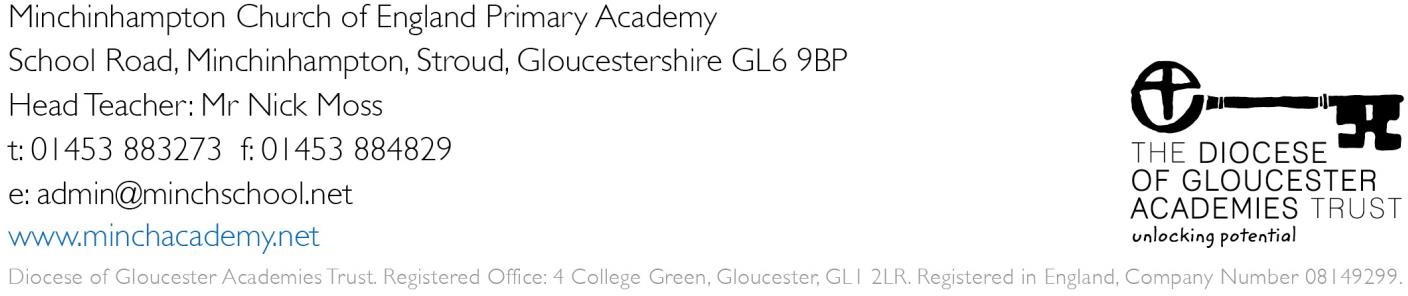 